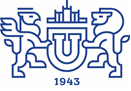 02.06.2021Программа стипендий Международного фонда Мацумаэ в Японии Дедлайн подачи заявки:  30 июня 2021


Данную исследовательскую стипендию могут получить кандидаты, проживающие вне Японии, трудоустроенные в своей стране, а также в возрасте до 49 лет. 

В рамках программы участники будут выбирать научные заведения (университеты, лаборатории) и проводить при них исследования в выбранной области. Также возможно прохождение программы при коммерческих компаниях. 

Япония
Длительность: от 3 до 6 месяцев
Язык: Английский
Организаторы покрывают полностью расходы на участие в программе 

______________
Подробнее о программе можно узнать здесь:
http://www.mif-japan.org/fellowship/announcement/?hl=enМинистерство науки и высшего образования российской федерацииюжно-уральский государственный УНИВЕРСИТЕТУПРАВЛЕНИЕ МЕЖДУНАРОДНОГО СОТРУДНИЧЕСТВА